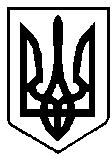 УКРАЇНАВИКОНАВЧИЙ КОМІТЕТ вараської МІСЬКОЇ РАДИРІВНЕНСЬКОЇ ОБЛАСТІМайдан Незалежності 1, м.Вараш, 34400,  тел. /факс (03636) 2-45-19e-mail: rada@varash-rada.gov.ua  Код ЄДРПОУ 03315879П Р О Т О К О Л   № 4засідання  виконавчого  комітету 							      Від  15 квітня 2021 року							Засідання розпочалося о 10.00 год.							Засідання закінчилося  о 10.50 год.	 					                Сесійна зала Присутні  на  засіданні члени виконкому:Мензул О.П. – міський голова, вів засіданняБойко В.С.Бортнік А.А.Волинець М.С.Воскобойник І.С.Гаврилюк О.В.7. Ємельянов Я.В.     8. Кульковець М.В.    9. Онопрійчук О.В.   10. Павлишин П.Я.   11. Руднік О.О.   12. Стецюк Д.В.   13. Федорук О.С.   14. Хондока Р.В.   15. Яковчук Р.В.   16. Ярошик О.В.Відсутні:Денега С.В.Дерев’янчук Г.М. Патейчук А.В. Ординат О.Я.        Взяли участь у засіданні:Базелюк О.П.	- начальник управління документообігу та організаційної 				роботи виконавчого комітетуКовбасюк Л.С.	- головний спеціаліст з обліку житла виконавчого комітетуСавченко І.І.	- начальник відділу майна комунальної власності міста виконавчого комітетуТурук Р.В.	- начальник управління праці та соціального захисту населення виконавчого комітетуСамохіна О.М.	- в.о. начальника служби у справах дітей виконавчого комітетуПрисутні на засіданні:Антонюк Л.К. 	- начальник відділу реєстрації виконавчого комітетуДехтяр О.А.	- начальник ЦТПК ВП «Рівненська АЕС»Кот І.С.			- директор КП «УК «Житлокомунсервіс»Крищук Ю. С.	- кореспондент ТРК «Енергоатом»Лазарчук Т.М.	- начальник юридичного відділу виконавчого  комітетуПетрович Н.Г.	- радник  міського головиТацюк В.В.	- начальник фінансового управління виконавчого комітетуТонкошкурий А.В.- начальник відділу цивільного захисту населення управління безпеки та внутрішнього контролю виконавчого комітетуТрачук Ю.М.	- директор КМКПХирлюк В.В.	- заступник начальника управління, начальник відділу взаємодії з правоохоронними органами управління безпеки та внутрішнього контролю виконавчого комітетуПОРЯДОК ДЕННИЙ:	1. Про закінчення опалювального сезону 2020-2021 років на території Вараської міської територіальної громади (від 12.04.2021 №120).	2. Про підготовку та проведення конкурсу на надання послуг з вивезення твердих побутових відходів на територіях №2 та №3 Вараської міської територіальної громади  (від 31.03.2021 №114).	3. Про реєстрацію права комунальної власності на квартиру №14 за адресою: м.Вараш, мікрорайон Ювілейний, будинок 10 (від 22.032021 № 103)	4. Про реєстрацію права комунальної власності на квартиру №6 за адресою: м.Вараш, мікрорайон Будівельників, будинок 26 корпус 2 (від 22.03.2021 №104).	5. Про встановлення норм витрат теплової енергії на опалення 1 м² опалювальної площі приміщень для КМКП (від 05.04.2021 №115).			6. Про внесення змін в рішення виконавчого комітету від 23.02.2021 № 30 «Про створення при виконавчому комітеті Вараської міської ради адміністративної комісії, затвердження Положення про адміністративну комісію» (від 23.03.2021 №107).	7. Про затвердження рішення комісії щодо розгляду заяв окремих категорій громадян про призначення грошової компенсації за належні для отримання жилі приміщення 	(від 06.04.2021 №116).	8. Про внесення змін до облікової справи Савчика В.В., який потребує поліпшення житлових умов (від 18.03.2021 №98).	9. Про внесення змін до облікової справи Івашина С.О., який потребує поліпшення житлових умов (від 18.03.2021 №99).	10. Про надання жилого приміщення (від 18.03.2021 №100).	11. Про зняття з квартирного обліку громадянина Незелюка М.В. (від 18.03.2021 №101).	12. Про прийняття на квартирний облік громадянки Гутник А.О. (від 18.03.2021 №102).	13. Про затвердження висновку щодо доцільності позбавлення батьківських прав громадянки Затірки А.І.  (від 07.04.2021 №117).	14. Про надання статусу дитини-сироти Андрощук В.С. (від 09.04.2021 №118).	15. Про зміну статусу дитини, позбавленої батьківського піклування на статус дитини-сироти Мамчицю В.С., Мамчицю А.Р.  (від 09.04.2021 №119).Голосували за основу: за – 15; проти – 0; утримались – 0.	Мензул О.П., міський голова, за пропозицією керівників відділів та управлінь, запропонував внести до порядку денного додатково  питання:	1. Про висунення кандидатур на присвоєння почесного звання України «Мати-героїня» (від 13.04.2021 № 123).Голосували за пропозицію: за – 15; проти – 0; утримались – 0.	2. Про внесення змін до рішення виконавчого комітету від 21.12.2020 №298 «Про комісію з питань техногенно - екологічної безпеки та надзвичайних ситуацій Вараської міської територіальної громади» (від 14.04.2021 №126).				                                                        Голосували за пропозицію: за – 15; проти – 0; утримались – 0.	3. Про організацію проведення конкурсу з призначення управителя багатоквартирного будинку в місті Вараш (від 14.04.2021 №124).Голосували за пропозицію: за – 15; проти – 0; утримались – 0.ВИРІШИЛИ: внести додатково  питання до порядку денного.Голосували за порядок денний в цілому: за–15; проти–0; утримались–0.	На засіданні з’явився член виконавчого комітету Федорук О.С.СЛУХАЛИ: 1. Про закінчення опалювального сезону 2020-2021 років на території Вараської міської територіальної громади Доповідала: І.Савченко, начальник відділу майна комунальної власності	       міста виконавчого комітетуГолосували за основу: за – 16; проти – 0; утримались – 0.   ВИСТУПИЛИ: Р.Хондока, Ю.Трачук, П.Павлишин, О.Мензул, який за результатами обговорення, запропонував доповнити пункт 1 рішення словами «з 26 квітня 2021 року, с.Заболоття – з 14 травня 2021 року» та в пункті 2 рішення зазначити дату «з 26 квітня 2021 року».Голосували за пропозицію: за – 16; проти – 0; утримались – 0.   Голосували за рішення в цілому: за – 16; проти – 0; утримались – 0.ВИРІШИЛИ: рішення №114 додається.СЛУХАЛИ: 2. Про підготовку та проведення конкурсу на надання послуг з вивезення твердих побутових відходів на територіях №2 та №3 Вараської міської територіальної громадиДоповідала: І.Савченко, начальник відділу майна комунальної власності	       міста виконавчого комітетуГолосували за основу: за – 16; проти – 0; утримались – 0.   ВИСТУПИВ: О.Мензул	Савченко І.І. запропонувала внести зміни та доповнення в додаток 3 до рішення, а саме: 	в абзаці другому пункту 3 та  абзаці третьому пункту 14 слова «ІІІ-й поверх (мала зала засідань)» замінити словами «І-й поверх (велика зала засідань)»;	в абзаці третьому пункту 3 та абзаці другому пунктів 13, 14 зазначити дату «21 травня 2021 року».Голосували за пропозицію: за – 16; проти – 0; утримались – 0.   Голосували за рішення в цілому: за – 16; проти – 0; утримались – 0.ВИРІШИЛИ: рішення №115 додається.СЛУХАЛИ: 3. Про реєстрацію права комунальної власності на квартиру №14 за адресою: м.Вараш, мікрорайон Ювілейний, будинок 10Доповідала: І.Савченко, начальник відділу майна комунальної власності	       міста виконавчого комітетуГолосували: за – 16; проти – 0; утримались – 0.ВИРІШИЛИ: рішення №116 додається.СЛУХАЛИ: 4. Про реєстрацію права комунальної власності на квартиру №6 за адресою: м.Вараш, мікрорайон Будівельників, будинок 26 корпус 2Доповідала: І.Савченко, начальник відділу майна комунальної власності	       міста виконавчого комітету Голосували: за – 16; проти – 0; утримались – 0.ВИРІШИЛИ: рішення №117 додається.СЛУХАЛИ: Про встановлення норм витрат теплової енергії на опалення 1 м² опалювальної площі приміщень для КМКПДоповідала: І.Савченко, начальник відділу майна комунальної власності	       міста виконавчого комітету ВИСТУПИВ: О.МензулГолосували: за – 16; проти – 0; утримались – 0.ВИРІШИЛИ: рішення №118 додається.СЛУХАЛИ: 6. Про внесення змін в рішення виконавчого комітету від 23.02.2021 № 30 «Про створення при виконавчому комітеті Вараської міської ради адміністративної комісії, затвердження Положення про адміністративну комісію»Доповідав: О.Мензул, міський головаГолосували за основу: за – 16; проти – 0; утримались – 0.   	Мензул О.П. запропонував в додатку до рішення слова «радник міського голови, секретар комісії» замінити словами «головний спеціаліст відділу взаємодії з правоохоронними органами управління безпеки та внутрішнього контролю виконавчого комітету, секретар комісії».Голосували за пропозицію: за – 16; проти – 0; утримались – 0.   Голосували за рішення в цілому: за – 16; проти – 0; утримались – 0.ВИРІШИЛИ: рішення №119 додається.СЛУХАЛИ: 7. Про затвердження рішення комісії щодо розгляду заяв окремих категорій громадян про призначення грошової компенсації за належні для отримання жилі приміщенняДоповідала: Р. Турук, начальник управління праці та соціального захисту населення виконавчого комітетуГолосували: за – 16; проти – 0; утримались – 0.ВИРІШИЛИ: рішення №120 додається.СЛУХАЛИ: 8. Про внесення змін до облікової справи Савчика В.В., який потребує поліпшення житлових умовДоповідала: Л. Ковбасюк, головний спеціаліст з обліку житла виконавчого комітетуГолосували: за – 16; проти – 0; утримались – 0.ВИРІШИЛИ: рішення №121 додається.СЛУХАЛИ: 9. Про внесення змін до облікової справи Івашина С.О., який потребує поліпшення житлових умовДоповідала: Л. Ковбасюк, головний спеціаліст з обліку житла виконавчого комітетуГолосували: за – 16; проти – 0; утримались – 0.ВИРІШИЛИ: рішення №122 додається.СЛУХАЛИ: 10. Про надання жилого приміщенняДоповідала: Л. Ковбасюк, головний спеціаліст з обліку житла виконавчого комітетуГолосували: за – 16; проти – 0; утримались – 0.ВИРІШИЛИ: рішення №123 додається.СЛУХАЛИ: 11. Про зняття з квартирного обліку громадянина Незелюка М.В.Доповідала: Л. Ковбасюк, головний спеціаліст з обліку житла виконавчого комітетуГолосували: за – 16; проти – 0; утримались – 0.ВИРІШИЛИ: рішення №124 додається.СЛУХАЛИ: 12. Про прийняття на квартирний облік громадянки Гутник А.О.Доповідала: Л. Ковбасюк, головний спеціаліст з обліку житла виконавчого комітетуГолосували за основу: за – 16; проти – 0; утримались – 0.	 Ковбасюк Л.С. запропонувала внести зміни в пункт 1 рішення, а саме: виключити дату «з 10.02.2021 року».Голосували за пропозицію: за – 16; проти – 0; утримались – 0.Голосували за рішення в цілому: за – 16; проти – 0; утримались – 0.ВИРІШИЛИ: рішення №125 додається.СЛУХАЛИ: 13. Про висунення кандидатур на присвоєння почесного звання України «Мати-героїня»Доповідала: Р. Турук, начальник управління праці та соціального захисту населення виконавчого комітетуГолосували: за – 16; проти – 0; утримались – 0.ВИРІШИЛИ: рішення №126 додається.СЛУХАЛИ: 14. Про внесення змін до рішення виконавчого комітету від 21.12.2020 №298 «Про комісію з питань техногенно - екологічної безпеки та надзвичайних ситуацій Вараської міської територіальної громади»Доповідав: О.Мензул, міський головаГолосували: за – 16; проти – 0; утримались – 0.ВИРІШИЛИ: рішення №127 додається.СЛУХАЛИ: 15. Про організацію проведення конкурсу з призначення управителя багатоквартирного будинку в місті ВарашДоповідала: І.Савченко, начальник відділу майна комунальної власності	       міста виконавчого комітету ВИСТУПИВ: О.МензулГолосували: за – 16; проти – 0; утримались – 0.ВИРІШИЛИ: рішення №128 додається.СЛУХАЛИ: 16. Про затвердження висновку щодо доцільності позбавлення батьківських прав громадянки Затірки А.І.Доповідала: О.Самохіна,  в.о. начальника служби у справах дітей виконавчого комітетуГолосували: за – 16; проти – 0; утримались – 0.ВИРІШИЛИ: рішення №129 додається.СЛУХАЛИ: 17. Про надання статусу дитини-сироти Андрощук В.С.Доповідала: О.Самохіна,  в.о. начальника служби у справах дітей виконавчого комітетуГолосували: за – 16; проти – 0; утримались – 0.ВИРІШИЛИ: рішення №130 додається.СЛУХАЛИ: 18. Про зміну статусу дитини, позбавленої батьківського піклування на статус дитини-сироти Мамчицю В.С., Мамчицю А.Р.  Доповідала: О.Самохіна,  в.о. начальника служби у справах дітей виконавчого комітетуГолосували: за – 16; проти – 0; утримались – 0.ВИРІШИЛИ: рішення №131 додається.Міський голова						Олександр МЕНЗУЛ